OALCF Task Cover SheetTask Title: Series and Parallel Circuits									Task Title: Series and Parallel CircuitsElectricians interpret diagrams of series and parallel circuits to make calculations.  Read the “Definitions” and “Formulas” below.Learner Information and Tasks: DefinitionsSeries circuits are continuous as a circle.  The electricity moves along a continuous path.Parallel circuits contain more than one path.  Branches of the circuit run parallel to each other.See the Circuits diagram for pictures of Series and Parallel circuits.Supply Voltage is the amount of power provided for the circuit (e.g. 24 volts).  The Total Voltage in a circuit is the sum of the voltages at each resistor in a circuit and is the same value as the Supply Voltage.FormulasI = E/R	where I = current (amps), E = power (volts) and R = resistance (ohms)Ω = ohms; you will see this symbol on the series and parallel circuits on the Circuits document.To calculate total resistance in a series circuit, add all the resistance values:Total R = R1 + R2 + R3 + ... + RnIn a parallel circuit, the current depends on the resistance of the branch.  To calculate total current in a parallel circuit, you first have to calculate the current for each branch:I1 = E/R + I2 = E/R + I3 = E/R ... In = E/RThe total current is the sum of all the branch amounts.Look at the “Circuits” document.Task 1:	Use the Series circuit to complete these tasks.Calculate the total resistance (ohms) of the circuit. Calculate the current (amps) of the circuit. Calculate the voltage (volts) at each resistor.  If I = E/R, then E = I x R.   Task 2:	Use the Parallel circuit on the Circuits diagram to complete these tasks.Calculate the current (amps) for each branch. Calculate the total current (amps) in the circuit. Calculate the total resistance (ohms) in the circuit. Task 3:	Search the Internet to find an advantage of using a series circuit.  Write your findings below. 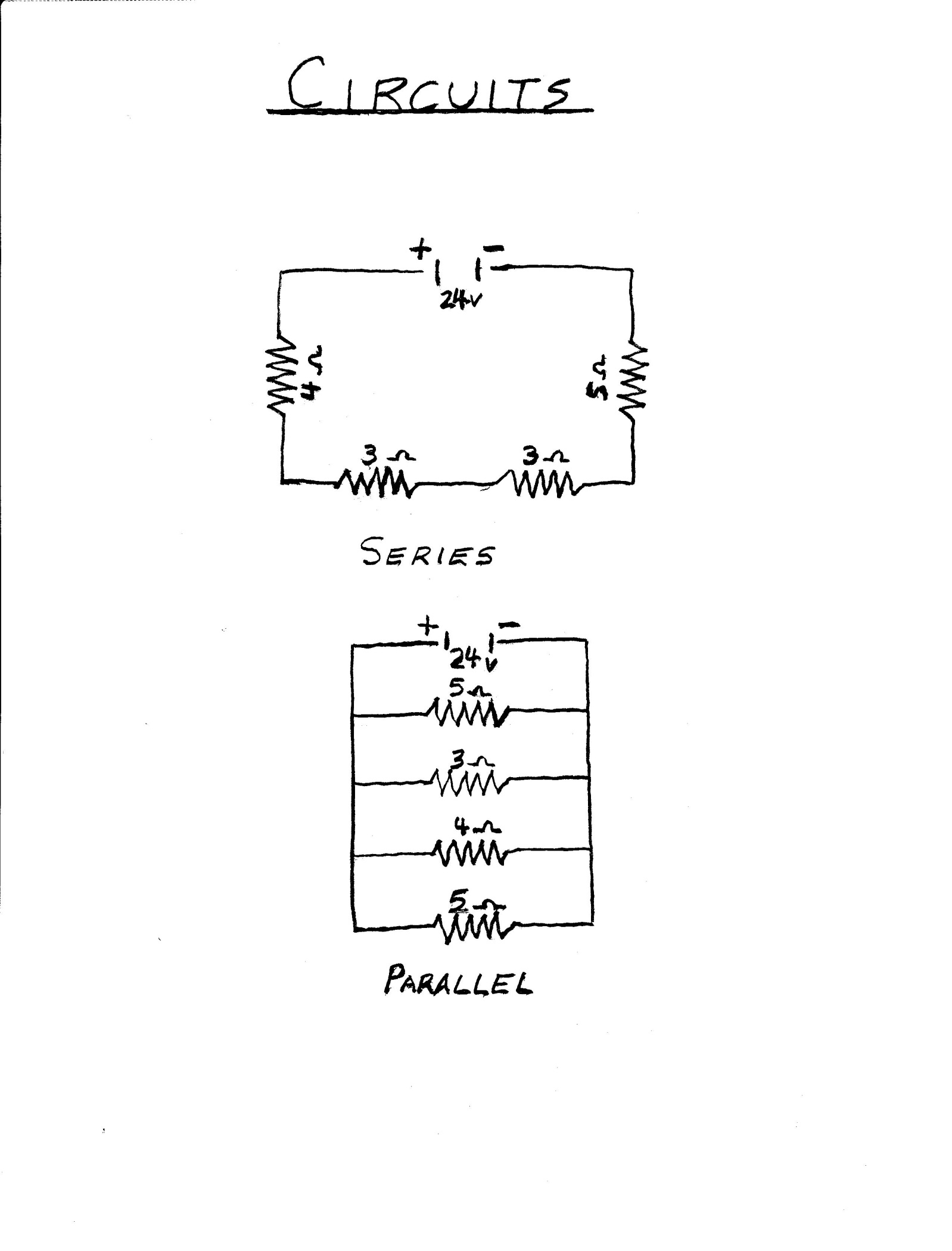 Task Title: Series and Parallel CircuitsAnswer KeyTask 1:	a)	Total R = R1 + R2 + R3 + ... + Rn	Total R = 5 + 3 + 3 + 4	Total R = 15 ohms	b)	I = E/R	I = 24/15	I = 1.6 amps	c)	E = I x R (for each resistor)		If the learner did not get 1.6 amps for b), make sure to see if they used their answer for b) within these formulas.	E1 = 1.6 x 5	E2 = 1.6 x 3	E3 = 1.6 x 3	E4 = 1.6 x 4	E1 = 8 volts	E2 = 4.8 volts	E3 = 4.8 volts	E4 = 6.4 voltsTotal E = E1 + E2 + E3 + E4Total E = 8 + 4.8 + 4.8 + 6.4Total E = 24 voltsThe supply voltage and the “voltage drop” are the same amount.Task 2:	a)	I1 = E/R + I2 = E/R + I3 = E/R + ... In = E/R	I1 = 24 / 5 + I2 = 24 / 3 + I3 = 24 / 4 + I4 = 24 / 5	I1 = 4.8 amps + I2 = 8 amps + I3 = 6 amps + I4 = 4.8 amps	b)	Total I = I1 + I2 + I3 + I4	Total I = 4.8 + 8 + 6 + 4.8	Total I = 23.6 amps	c)	R = E/I	R = 24 / 23.6	R = 1.02 ohms  Answer is rounded up to 2 decimalsTask 3:	Answers will vary but may include:One switch can control all the resistorsUses less wire than a parallel circuitEasy to add more power sources to increase voltage to resistorsThe current across all resistors is the sameTask Title: Series and Parallel Circuits
This task:      was successfully completed___ 		needs to be tried again_______________________________						_________________________Instructor (print)								Learner SignatureLearner Name:Learner Name:Date Started:						Date Completed:Successful Completion:	Yes___		No___Date Started:						Date Completed:Successful Completion:	Yes___		No___Goal Path: Employment  Apprenticeship  Secondary School        Post Secondary         Independence___Goal Path: Employment  Apprenticeship  Secondary School        Post Secondary         Independence___Task Description:Electricians interpret diagrams of series and parallel circuits to make calculations.Task Description:Electricians interpret diagrams of series and parallel circuits to make calculations.Competency:A: Find and Use InformationB: Communicate Ideas and InformationC: Understand and Use NumbersD: Use Digital TechnologyTask Group(s):A1: Read continuous textA2: Interpret documentsB2: Write continuous textC3: Use measuresC4: Manage dataLevel Indicators:A1.2: 	Read texts to locate and connect ideas and informationA2.2: 	Interpret simple documents to locate and connect informationB2.2: 	Write texts to explain and describe information and ideasC3.2:  	Use measures to make one-step calculationsC3.3: 	Use measures to make multi-step calculations: use specialized measuring toolsD.1:  	Perform simple digital tasks according to a set procedureD.2: 	Perform well-defined, multi-step digital tasksLevel Indicators:A1.2: 	Read texts to locate and connect ideas and informationA2.2: 	Interpret simple documents to locate and connect informationB2.2: 	Write texts to explain and describe information and ideasC3.2:  	Use measures to make one-step calculationsC3.3: 	Use measures to make multi-step calculations: use specialized measuring toolsD.1:  	Perform simple digital tasks according to a set procedureD.2: 	Perform well-defined, multi-step digital tasksPerformance Descriptors: see chart on the last page Performance Descriptors: see chart on the last page Materials Required:PencilCalculatorCircuits drawingInternet accessMaterials Required:PencilCalculatorCircuits drawingInternet accessPerformance DescriptorsPerformance DescriptorsNeeds WorkCompletes task with support from practitionerCompletes task independentlyA1.2scans text to locate informationlocates multiple pieces of information in simple textsmakes low-level inferencesmakes connections between sentences and between paragraphs in a single textreads more complex texts to locate a single piece of informationfollows the main events of descriptive, narrative and informational textsobtains information from detailed readingbegins to identify sources and evaluate informationA2.2performs limited searches using one or two search criterialocates information in simple graphs and mapsuses layout to locate informationmakes connections between parts of documentsmakes low-level inferencesB2.2writes texts to explain and describeconveys intended meaning on familiar topics for a limited range of purposes and audiencesuses limited range of vocabulary and punctuation appropriate to the taskbegins to select words and tone appropriate to the taskbegins to organize writing to communicate effectivelyC3.2calculates using numbers expressed as whole numbers, fractions, decimals, percentages, and integersunderstands and uses ratio and proportioninterprets and applies rates (e.g. km/hr) and ratios (e.g. map scales)understands and uses formulas for finding the perimeter, area, and volume of simple, common shapeschooses and performs required operation(s); may make inferences to identify required operation(s)selects appropriate steps to solutionsC3.3calculates using numbers expressed as whole numbers, fractions, decimals, percentages, and integersmanages unfamiliar elements (e.g. context, content) to complete tasksinterprets and represents measurements taken with specialized tools (e.g. calipers, multimeters)chooses and performs required operations; makes inferences to identify required operationsinterprets, represents, and converts measures using whole numbers, decimals, percentages, ratios, and fractionsselects appropriate steps to solutions from among optionsuses strategies to check accuracy (e.g. estimating, using a calculator, repeating a calculation, using the reverse operation)D.1follows simple promptsfollows apparent steps to complete taskslocates specific functions and informationselects and follows appropriate steps to complete tasksD.2locates and recognizes functions and commandsmakes low-level inferences to interpret icons and textbegins to identify sources and evaluate informationperforms simple searches using keywords (e.g. internet, software help menu)Learner Comments